Publicado en Sant Cugat del Vallès (Barcelona) el 14/02/2019 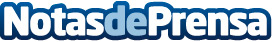 Gimbernat presenta sus ciclos formativos y grados universitariosLa Jornada de Puertas Abiertas, que prevé la asistencia de 200 estudiantes, tiene por objetivo dar a conocer los estudios que se ofrecen en el campus de Sant Cugat. El sábado 16 de febrero se celebra la jornada VIVE, que da la posibilidad a los futuros alumnos de enfermería e informática de participar en talleres prácticos con los estudiantes y profesores del centroDatos de contacto:Maria GasconsNota de prensa publicada en: https://www.notasdeprensa.es/gimbernat-presenta-sus-ciclos-formativos-y Categorias: Nacional Educación Cataluña http://www.notasdeprensa.es